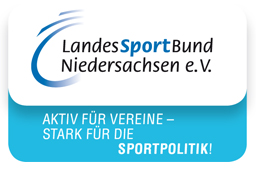 LSB – Inklusions-Preis 2017LSB bedeutet: Landes-Sport-BundInklusion im Sport-Bereich bedeutet:Menschen mit und ohne Behinderung machen beim Sportalles zusammen.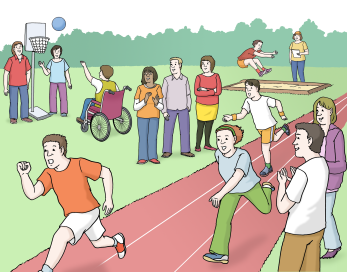 Zum Beispiel:auf dem Spiel-Feldoder im Gremium-AusschussGremium-Ausschuss bedeutet:Eine Gruppe von Menschen arbeitet an einer bestimmten Aufgabe.Inklusions-PreisEs gibt einen Inklusions-Preis vom Landes-Sport-Bund.Drei Sport-Vereine können den Preis gewinnen.Das können Sie gewinnen: 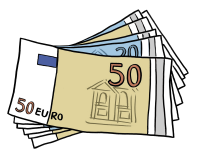 Preis: 5.000 EuroPreis: 3.000 EuroPreis: 2.000 Euro    Sie möchten sich bewerben:            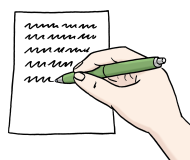 Alle Mitglieds-Vereine vom Landes-Sport-Bund in Niedersachsenkönnen sich bewerben.Die Sport-Vereine setzen sich für die Teilhabe von Menschen mit Behinderung in Ihrem Verein ein. Zum Beispiel durch:Der Sport-Verein fördert die inklusive Vereins-ArbeitDer Sport-Vereine gibt Informationen über InklusionDer Sport-Verein hat Sport-Angebotefür Menschen mit und ohne BehinderungIn dem Sport-Verein machen Menschen mit Behinderung bei der Gremien-Arbeit mit.Der Einsende-Schluss ist der 29. September 2017.Die Feier vom Inklusions-Preis ist am 10. November 2017.©Lebenshilfe für Menschen mit geistiger Behinderung Bremen e.V., Illustrator Stefan Albers, Atelier Fleetinsel, 2013Inklusion in Ihrem Sport-VereinEs gibt schon Inklusion in Ihrem Sport-Verein.Menschen mit und ohne Behinderung machen in Ihrem Sport-Verein mit. 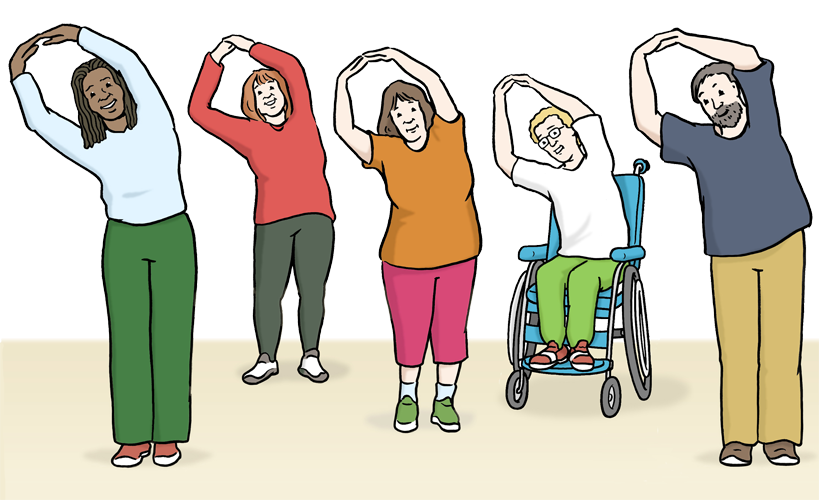 Sie geben Ihren Verein-Mitgliedern Informationenüber Inklusion im Sport-Verein.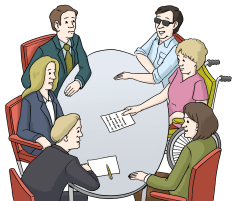 Sie arbeiten mit Einrichtungen zusammen mit Menschen mit Behinderung.Zum Beispiel:In WerkstättenIn Förder-SchulenIn Einrichtungen der Behinderten-HilfeSo machen Sie mit:Sie laden die Bewerbung herunter.Sie drucken die Bewerbungs-Unterlagen aus.Unsere Internet-Seite ist: www.lsb-niedersachsen.de   Das schreiben Sie uns: Wie die Zusammen-Arbeit in Ihrem Verein aussieht.Wie machen Menschen mit Behinderung in Ihrem Vereins-Leben mit.Schicken Sie Fotos von Ihrer Inklusions-Arbeit.Schicken Sie Ihre Bewerbung mit der Post oder mit einer E-Mail bis zum 29.09.2017.Wichtig ist:Sie haben die Angebote oder Maßnahmen schon gemacht.Oder Sie sind gerade dabei.Und Sie machen die Projekte weiter.Eine Gruppe sagt, wer einen Preis bekommt.Die Gruppe heißt Jury.Kontakt und InformationenSenden Sie uns Ihre Bewerbungs-Unterlagen bis zum 29.09.2017 mit der Post oder E-Mail an:LandesSportBund Niedersachsen e.V.Team GrundsatzfragenFerdinand-Wilhelm-Fricke-Weg 1030169 HannoverE-Mail: aguenster@lsb-niedersachsen.deWenn Sie Fragen zum Inklusionspreis haben:rufen Sie Anke Günster an.Die Telefon-Nummer ist: 0511 / 1268-106.